To:	Prospective Tax Sale Certificate PurchasersRE:	2017 Carroll County Tax SaleThe following information is regarding the 2017 Tax Sale that will be held on Monday, June 19, 2017.  The Carroll County Treasurer’s Office will be open at 8:00 AM.  The sale will begin at 10:00 AM in the Carroll County Courthouse Lower Level Meeting Room.Registration must be completed and in the Carroll County Treasurer’s Office by Thursday, June 15, 2017, at 4:30 PM.  There is a $20 non-refundable registration fee which must accompany the registration documents.  The documents necessary to register for the tax sale are:Bidder Registration FormW-9 Authorization to Represent Bidder – A registrant may, through a completed “Authorization to Represent Bidder” form filed with the County Treasurer, designate one agent to bid on his or her behalf during the 2017 annual and adjourned tax sales.  The authorization form must be signed by the same individual who signed the “Bidder Registration Form” and W-9 forms.  Legislation passed in 2009 (HF265) requires us to receive proof of filing with the Secretary of State OR county recorder if you are not an individual.  Errors, omissions, or misrepresentation by a tax sale bidder may disqualify the bidder from the sale and all certificates purchased by the disqualified bidder during the sale may be cancelled and re-offered to other properly registered bidders. (HF265 and forms at end of document.)The delinquent tax list for Carroll County will be published on Monday, June 5, 2017, in the Daily Times Herald, 508 N Court St, Carroll IA 51401 (Ph: 712-792-3573).   Parcels on the published list will also be available for review on or before June 1, 2017 at the following link:  https://www.iowatreasurers.org/treshome.php?idCounty=14 .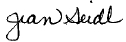 Jean SeidlCarroll County TreasurerNotice to Tax Sale Purchasers of the Terms and ConditionsGoverning the Tax Sale – June 19, 2017The annual tax sale is held by the Carroll County Treasurer on the third Monday in June at 10:00 AM for as long as purchasers are present.  Adjourned Tax Sale will be reconvened any day there are bidders present and there are parcels still available for sale.  The following information is provided to assist you in purchasing delinquent taxes at sale.Registering for the Tax Sale	All prospective bidders must have the completed required registration documents and the $20 registration fee in the Carroll County Treasurer’s Office by 4:30 PM on Thursday, June 15, 2017.  You may, through written notice to the Treasurer, designate an appointee to bid for you in your absence.  Mail-in bids will be considered at an Adjourned Sale immediately following the Public Bidder Sale with the earliest postmark receiving the Tax Sale Certificate.	You or the party for which you represent may not be entitled to bid at tax sale and become a tax sale purchaser by reason of having a vested interest in the parcel.  A Tax Sale Certificate of Purchase and/or a Treasurer’s Deed can be set aside by the courts if it is determined that the tax sale purchaser was ineligible to bid at tax sale.  The general rule is that a tax sale purchaser should never have an interest or lien in the parcel offered for sale.  All bidders/ buyers must be 18 years or older as of June 19, 2017.  The Treasurer may require proof of age.	You should consult with your legal counsel to determine your right to bid and become a tax sale purchaser.  It is the bidder’s responsibility to be prepared for the sale and to know the parcels within each district in which you intend to bid.  	Electronic devices including, but not limited to, cellular phones, pagers, and tape recorders are to be turned off during the sale.  A violation of this may result in the disqualification of the bidder.Bidding at the Tax Sale	All parcels will be offered or sold in the manner they were published, alphabetical by taxing district.  All parcels shown in the publication are offered for sale except those that (1) have been paid subsequent to the publication; (2) those withheld due to bankruptcy laws prohibiting the sale.  Each parcel will be offered for sale beginning with an opening bid of 100% undivided interest.  After the item has been announced an active bidder may bid downward a percentage of undivided interest.  Bid down will range in whole percentage points from 99% to 1%.  When it is determined that there are no further bids and the bid is a tie, the successful bidder will be selected by a random drawing.  One representative per bidder will be allowed.Purchasing Tax Sale Certificates	Payment is required at the conclusion of the sale.  The amount collected will include all delinquent taxes, special assessments, interest, special assessment collection fees, publishing cost, and a $20 certificate fee for each certificate issued.  Payment must be in the form of a personal check, money order, or cash.  Two party checks will not be accepted for payment.  A separate payment is required for each buyer number.  If a check does not clear the bank account the buyer will have five (5) business days following notification from the Treasurer to repay with guaranteed funds or the tax sale certificate(s) will be cancelled.  If repaid with guaranteed funds, a $30 service fee will be added for each check returned unpaid.  The County Treasurer reserves the right to require guaranteed funds for any future payments from the tax sale buyer.Certificates of Purchase	Please allow seven (7) to ten (10) days to receive your certificate(s). This allows the Treasurer’s staff time to complete posting of records, editing of certificates, and balancing the proceeds received from the tax sale.		The Certificate of Purchase is assignable by endorsement and entry in the county system in the County Treasurer’s office of the county from which the certificate was issued.  For each assignment transaction, the Treasurer shall charge the assignee an assignment transaction fee of one hundred dollars ($100) to be deposited to the county general fund.  The assignment transaction fee shall not be added to the amount necessary to redeem.  It is the purchaser’s responsibility to verify that the tax sale certificates and redemption copies received are correct for the parcels purchased.W-9 FORM/1099A W-9 form must be completed and signed prior to the time of tax sale.  This information is needed so that we can issue an accurate 1099-INT form with the appropriate social security number or taxpayer identification number.At the end of the calendar year the Treasurer will issue a 1099-INT form to you and to the Internal Revenue Service if the accumulative interest paid to you during the calendar year is equal to or exceeds six hundred dollars ($600).  You will use this information when filing your Federal and State Income Tax Claims.RIGHT OF REDEMPTIONThe Tax Sale Certificate of Purchase does not convey title to the purchaser.  The titleholder of record or other interested party retains the right to redeem within the specified period of time, depending on the type of tax sale.  If the sale remains unredeemed after this period has expired, the purchaser may begin proceedings to obtain a Tax Deed to the parcel.REGULAR TAX SALEThe 90-day Notice of Right of Redemption may be issued after one year and nine months from the date of tax sale. (Parcels eligible for regular tax sale have been advertised only once.)       PUBLIC BIDDER TAX SALEThe 90-day Notice of Right of Redemption may be issued nine months from the date of sale.  (Parcels eligible for public bidder tax sale have been advertised twice.)         FAILURE TO OBTAIN DEED - CANCELLATION OF TAX SALEAfter three (3) years have elapsed from the time of the sale, if action has not been completed which qualifies the holder of the certificate to obtain a deed, the Treasurer will cancel the tax sale certificate.PAYMENT OF SUBSEQUENT TAXESA tax sale purchaser may pay subsequent tax and special assessments on the same parcel on which s/he holds the tax sale certificate.  Only items due in the current fiscal year or prior may be paid on a “sub-list”.  Subsequent payments may be made on the delinquent half tax payment one month and 14 days after it becomes delinquent.   Only items due in the current fiscal year or prior may be paid on a sub-list.  Special assessments due in future years cannot be paid until the fiscal year in which they become due. Subsequent tax payments must be received by 4:30 PM of the last business day in order to accrue interest for that month. Postmarks cannot be accepted. Failure to report sub-list payment may result in omission from the redemption calculations. You may pay subsequent taxes online by registering as a Tax Sale Investor at www.iowatreasurers.org and selecting “Tax Sale Investor Registration” under the “ONLINE SERVICES” drop-down menu.  After completion of the registration process you will be able to access a list of parcels in the 88 ICTEA-participating counties on which you hold tax sale certificates. You can select the parcels you want to pay and submit payment by ACH debit. There will be a charge of $0.25 for each parcel paid.REIMBURSEMENT OF TAX SALE REDEMPTIONExcept for certificates held by a county, redemption is not valid unless received by the Treasurer prior to the close of business on the ninetieth (90th) day from the date of completed service.  Service is completed when the certificate holder files the ninety-day (90-day) affidavit with the Treasurer. A redeemed tax sale will include the following:The original tax sale amount, including the certificate fee paid by the purchaser at the time of the sale.Interest in the amount of 2% per month calculated against the amount for which the parcel was sold, including the amount paid for the certificate of purchase.  Each fraction of a month is counted as a whole month. Subsequent tax payments paid by the purchaser and added to the amount of the sale, with interest in the amount of 2% per month.  Each fraction of a month is counted as a whole month.  Valid costs incurred are posted to the county system for action taken toward obtaining a tax deed. Costs not filed with the treasurer before redemption shall not be collected. Valid costs are defined in 447.13, Code of Iowa as amended and include the cost of a record search, serving the notice and cost of publication. A record search must be performed by an abstractor who participates in the title guaranty program or an attorney licensed to practice law in the State of Iowa.  The amount of the cost of the record search that may be added to the amount necessary to redeem shall not exceed three hundred dollars ($300).  Attorney fees are not authorized costs. THE BUYER IS RESPONSIBLE FOR CHECKING REDEMPTIONS FOR WHICH (S)/HE HOLDS THE CERTIFICATE OF PURCHASE.REDEEMED TAX SALE CERTIFICATEThe tax sale certificate holder is responsible for checking redemptions for which they hold the certificate of purchase.   Interest on any tax sale certificate being redeemed will be figured to the date of redemption only.Upon surrender of the tax sale certificate of a redeemed parcel, the Treasurer will issue a check for the redemption amount.  The earliest a reimbursement could occur would be on the first business day following the cashier-validated date of redemption, as shown on the county system.  The purchaser will receive a check and a copy of the redemption certificate, with a breakdown of the total amount of the redemption, to be retained for income tax purposes.If the original Certificate of Purchase has been lost or destroyed, a duplicate can be obtained from the Carroll County Treasurer at a cost of ten dollars ($10).In the event you have been reimbursed for redemption and the taxpayer’s check does not clear the taxpayer’s bank account for any reason, you will be required to return the funds to the Treasurer upon notification.  We will return the tax sale certificate to you and cancel the redemption.  The tax sale will be reinstated as of the original sale date with any subsequent redemption calculated according to the law in effect at the time of the sale.For each parcel sold, the treasurer is required to notify the titleholder of record that the parcel was sold at tax sale.TAX SALE DEEDThe certificates of purchase, the twenty-five dollar ($25) Treasurer’s Tax Sale Deed issuance fee, and payment of the appropriate deed and recording fees shall be submitted by the purchaser to the Carroll County Treasurer within ninety (90) calendar days after the redemption period expires.  The treasurer shall record the deed with the County Recorder prior to delivering the deed to the purchaser.  The Treasurer shall cancel the certificate for any tax sale certificate holder who fails to comply. If it is determined that any item was erroneously sold, the certificate of purchase will be cancelled. The certificate holder shall return the certificate of purchase and shall be reimbursed the principal amount of the investment.  Interest will not be paid.Iowa law permits a county or city to purchase parcels offered at the regular tax sale or to require that the certificate be assigned to the county/city if the county/city files a verified statement of abandonment with the County Treasurer. (See Iowa Code 446.19A)This document has been prepared to provide general information and guidelines relative to tax sales, assignments and tax sale redemption.  It is not an all-inclusive listing of statutory requirements, procedures or policy, nor is it to be construed as a legal opinion of the statutes governing tax sales. The provisions of this document are severable.  If any provision of this document is determined to be contrary to the law, the remaining provision shall remain in full force and effect. To protect your interest as a tax sale buyer and to determine your legal rights and remedies, we recommend that you consult with your legal counsel.You may call the County Treasurer’s Office (712) 792-1200 to obtain additional information.Jean Seidl, Carroll County TreasurerBidder Registration FormJune 19, 2017 Annual Tax Sale and Subsequent Adjournments or Assignments thereofALL REGISTRATIONS AND FEES MUST BE IN THE TREASURER’S OFFICEBY 4:30 PM ON THURSDAY, JUNE 15, 2017.LATE REGISTRATIONS WILL NOT BE ACCEPTEDThe undersigned does hereby register as a bidder at the Carroll County Annual Tax Sale of June 19, 2017 and subsequent adjournments thereof, and does hereby acknowledge receipt of a copy of the NOTICE OF TAX SALE PURCHASES OF THE TERMS AND CONDITIONS GOVERNING THE TAX SALE, and does further hereby acknowledge and agree that by placing a bid at the Tax Sale and subsequent adjournments that s/he will comply with and be bound by the aforementioned tax sale terms and conditions. I further understand that modification of the preprinted content of this form is strictly prohibited.By signing this registration form, I agree that all of the information I have provided on this form is true and correct.  I certify that the bidder, if not an individual, has a federal tax identification number AND either a designation of agent for service of process on file with the Iowa Secretary of State OR a verified statement of trade name on file with the Carroll County Recorder. 	Said NOTICE TO TAX SALE PURCHASERS FOR THE TERMS AND CONDITIONS GOVERNING THE TAX SALE is based, in part, on the Code of Iowa and amendatory acts thereof.Bidder Name/Company	SSN or Fed IDAddress/City/State/ZipTelephone	Email AddressDate		Signature		Printed NameNote:  All tax sale certificates of purchase and tax sale deeds will be issued in the name or names as shown above.  Any changes that require a reassignment will have an additional one hundred dollar ($100) charge that is not reimbursable.  Bidder registration fee of twenty dollars ($20) is non-refundable.Please print or type the following information, have your signature notarized, and return to:Jean SeidlCarroll County Treasurer114 E 6th St •  PO Box 68Carroll  IA  51401Authorization to Represent BidderI/We, 		(Bidder’s Name, as it appears on the registration form)Authorize 		(Print authorized agent’s name. Limit one name per bidder authorization form)to act as my/our agent/personal representative at the June 19, 2017 tax sale and adjourned sales, thereof.	 (Required bidder signature)	(Date)Subscribed and sworn to be this _________ day of _____________, 2017	Signature of Notary